Ledenbestand 2016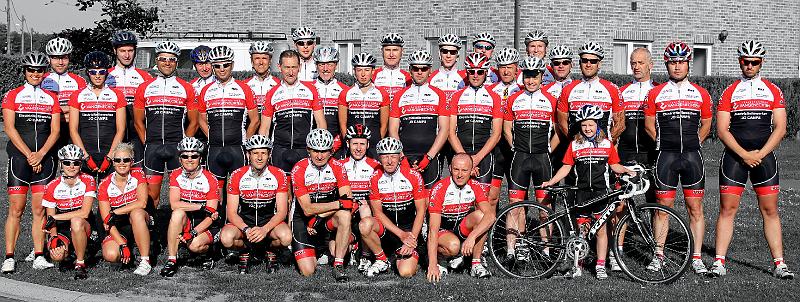 NaamLidgeld BetaaldAnja CampsXAnnita DalemansXBjorn JamersXBjorn StippelmansXBrecht GielenXCarine De GroofXDanny SchraeyenXDavy VangansewinkelXDiane GielenDimmitry MorisXDominique HansenXEddy KnevelsXEddy SchoutedenXEddy WintersXEllen DewitXElly CampsXElly KerkhofsXEls KnevelsXElza BaartXEric LemmensXEric PlatteborzeXFlorian AnafXFrancis VliegenXFrank MaesXFrits MorisXGerry WoutersXGuido HonsXGwen SavenayXHans KnevelsXHelga WoutersXIngrid MangelschotsXJan KetelbutersXJan KnevelsXJente KasprowskiXJo CampsXJochen GeunsXJoeri BensXJohan VrijsenXJoseph VrolijkxXKaat KuipersXKarine BleyenXKevin VanhamelXLene VrijsenXLinda KestersXLudo BraekenXMarie-Claire GielenXMarie-Louise GovenXMariet KuipersXMarijke VolzXNest BensXNiek PeetersXPascal GielenXPatrick SpoorenXPaul KuipersXRaf VandaelXRandy LenaertsXRik MeylaertsXRuben LenaertsRudy LindenXSandra AertsXSilvia GruszowskiXSonia GoossensXStefan PaesenXStefan VuegenXSteven LijnenXStijn RuttenXSuzanne JamersXTine VrankenXTom DuijstersXValerie BremerXVera HoogsteynsWendy VanhoveXWilly KetelbutersXWout KetelbutersXYvette Letenx